FORMA 19-1A(Rev. 5/91)STATE OF INVOICE VOUCHERAGENCY USE ONLYAGENCY USE ONLYAGENCY USE ONLYFORMA 19-1A(Rev. 5/91)STATE OF INVOICE VOUCHERAGENCY NO.LOCATION CODEP.R. OR AUTH. NO.FORMA 19-1A(Rev. 5/91)STATE OF INVOICE VOUCHER0850AGENCY NAMEAGENCY NAMEAGENCY NAMEAGENCY NAMEAGENCY NAMEAGENCY NAMEAGENCY NAMEAGENCY NAMEAGENCY NAMEAGENCY NAMEAGENCY NAMEAGENCY NAMEAGENCY NAMEAGENCY NAMEAGENCY NAMEAGENCY NAMEAGENCY NAMEOffice of Secretary of StatePO Box 40224Olympia WA 98504- 0224Office of Secretary of StatePO Box 40224Olympia WA 98504- 0224Office of Secretary of StatePO Box 40224Olympia WA 98504- 0224Office of Secretary of StatePO Box 40224Olympia WA 98504- 0224Office of Secretary of StatePO Box 40224Olympia WA 98504- 0224Office of Secretary of StatePO Box 40224Olympia WA 98504- 0224Office of Secretary of StatePO Box 40224Olympia WA 98504- 0224Office of Secretary of StatePO Box 40224Olympia WA 98504- 0224Office of Secretary of StatePO Box 40224Olympia WA 98504- 0224Office of Secretary of StatePO Box 40224Olympia WA 98504- 0224Office of Secretary of StatePO Box 40224Olympia WA 98504- 0224Office of Secretary of StatePO Box 40224Olympia WA 98504- 0224Office of Secretary of StatePO Box 40224Olympia WA 98504- 0224Office of Secretary of StatePO Box 40224Olympia WA 98504- 0224Office of Secretary of StatePO Box 40224Olympia WA 98504- 0224Office of Secretary of StatePO Box 40224Olympia WA 98504- 0224Office of Secretary of StatePO Box 40224Olympia WA 98504- 0224INSTRUCTIONS TO VENDOR OR CLAIMANT:  Submit this form to claim payment for materials, merchandise or services.  Show complete detail for each item.INSTRUCTIONS TO VENDOR OR CLAIMANT:  Submit this form to claim payment for materials, merchandise or services.  Show complete detail for each item.INSTRUCTIONS TO VENDOR OR CLAIMANT:  Submit this form to claim payment for materials, merchandise or services.  Show complete detail for each item.INSTRUCTIONS TO VENDOR OR CLAIMANT:  Submit this form to claim payment for materials, merchandise or services.  Show complete detail for each item.INSTRUCTIONS TO VENDOR OR CLAIMANT:  Submit this form to claim payment for materials, merchandise or services.  Show complete detail for each item.INSTRUCTIONS TO VENDOR OR CLAIMANT:  Submit this form to claim payment for materials, merchandise or services.  Show complete detail for each item.INSTRUCTIONS TO VENDOR OR CLAIMANT:  Submit this form to claim payment for materials, merchandise or services.  Show complete detail for each item.INSTRUCTIONS TO VENDOR OR CLAIMANT:  Submit this form to claim payment for materials, merchandise or services.  Show complete detail for each item.INSTRUCTIONS TO VENDOR OR CLAIMANT:  Submit this form to claim payment for materials, merchandise or services.  Show complete detail for each item.INSTRUCTIONS TO VENDOR OR CLAIMANT:  Submit this form to claim payment for materials, merchandise or services.  Show complete detail for each item.INSTRUCTIONS TO VENDOR OR CLAIMANT:  Submit this form to claim payment for materials, merchandise or services.  Show complete detail for each item.INSTRUCTIONS TO VENDOR OR CLAIMANT:  Submit this form to claim payment for materials, merchandise or services.  Show complete detail for each item.VENDOR OR CLAIMANT (Warrant is to be payable to)VENDOR OR CLAIMANT (Warrant is to be payable to)VENDOR OR CLAIMANT (Warrant is to be payable to)VENDOR OR CLAIMANT (Warrant is to be payable to)VENDOR OR CLAIMANT (Warrant is to be payable to)VENDOR OR CLAIMANT (Warrant is to be payable to)VENDOR OR CLAIMANT (Warrant is to be payable to)VENDOR OR CLAIMANT (Warrant is to be payable to)VENDOR OR CLAIMANT (Warrant is to be payable to)VENDOR OR CLAIMANT (Warrant is to be payable to)VENDOR OR CLAIMANT (Warrant is to be payable to)VENDOR OR CLAIMANT (Warrant is to be payable to)VENDOR OR CLAIMANT (Warrant is to be payable to)VENDOR OR CLAIMANT (Warrant is to be payable to)VENDOR OR CLAIMANT (Warrant is to be payable to)VENDOR OR CLAIMANT (Warrant is to be payable to)VENDOR OR CLAIMANT (Warrant is to be payable to)Vendor’s Certificate:  I hereby certify under penalty of perjury that the items and totals listed herein are proper charges for materials, merchandise or services furnished to the State of Washington, and that all goods furnished and/or services rendered have been provided without discrimination because of age, sex, marital status, race, creed, color, national origin, handicap, religion, or Vietnam era or disabled veterans status.Vendor’s Certificate:  I hereby certify under penalty of perjury that the items and totals listed herein are proper charges for materials, merchandise or services furnished to the State of Washington, and that all goods furnished and/or services rendered have been provided without discrimination because of age, sex, marital status, race, creed, color, national origin, handicap, religion, or Vietnam era or disabled veterans status.Vendor’s Certificate:  I hereby certify under penalty of perjury that the items and totals listed herein are proper charges for materials, merchandise or services furnished to the State of Washington, and that all goods furnished and/or services rendered have been provided without discrimination because of age, sex, marital status, race, creed, color, national origin, handicap, religion, or Vietnam era or disabled veterans status.Vendor’s Certificate:  I hereby certify under penalty of perjury that the items and totals listed herein are proper charges for materials, merchandise or services furnished to the State of Washington, and that all goods furnished and/or services rendered have been provided without discrimination because of age, sex, marital status, race, creed, color, national origin, handicap, religion, or Vietnam era or disabled veterans status.Vendor’s Certificate:  I hereby certify under penalty of perjury that the items and totals listed herein are proper charges for materials, merchandise or services furnished to the State of Washington, and that all goods furnished and/or services rendered have been provided without discrimination because of age, sex, marital status, race, creed, color, national origin, handicap, religion, or Vietnam era or disabled veterans status.Vendor’s Certificate:  I hereby certify under penalty of perjury that the items and totals listed herein are proper charges for materials, merchandise or services furnished to the State of Washington, and that all goods furnished and/or services rendered have been provided without discrimination because of age, sex, marital status, race, creed, color, national origin, handicap, religion, or Vietnam era or disabled veterans status.Vendor’s Certificate:  I hereby certify under penalty of perjury that the items and totals listed herein are proper charges for materials, merchandise or services furnished to the State of Washington, and that all goods furnished and/or services rendered have been provided without discrimination because of age, sex, marital status, race, creed, color, national origin, handicap, religion, or Vietnam era or disabled veterans status.Vendor’s Certificate:  I hereby certify under penalty of perjury that the items and totals listed herein are proper charges for materials, merchandise or services furnished to the State of Washington, and that all goods furnished and/or services rendered have been provided without discrimination because of age, sex, marital status, race, creed, color, national origin, handicap, religion, or Vietnam era or disabled veterans status.Vendor’s Certificate:  I hereby certify under penalty of perjury that the items and totals listed herein are proper charges for materials, merchandise or services furnished to the State of Washington, and that all goods furnished and/or services rendered have been provided without discrimination because of age, sex, marital status, race, creed, color, national origin, handicap, religion, or Vietnam era or disabled veterans status.Vendor’s Certificate:  I hereby certify under penalty of perjury that the items and totals listed herein are proper charges for materials, merchandise or services furnished to the State of Washington, and that all goods furnished and/or services rendered have been provided without discrimination because of age, sex, marital status, race, creed, color, national origin, handicap, religion, or Vietnam era or disabled veterans status.Vendor’s Certificate:  I hereby certify under penalty of perjury that the items and totals listed herein are proper charges for materials, merchandise or services furnished to the State of Washington, and that all goods furnished and/or services rendered have been provided without discrimination because of age, sex, marital status, race, creed, color, national origin, handicap, religion, or Vietnam era or disabled veterans status.Vendor’s Certificate:  I hereby certify under penalty of perjury that the items and totals listed herein are proper charges for materials, merchandise or services furnished to the State of Washington, and that all goods furnished and/or services rendered have been provided without discrimination because of age, sex, marital status, race, creed, color, national origin, handicap, religion, or Vietnam era or disabled veterans status.Vendor’s Certificate:  I hereby certify under penalty of perjury that the items and totals listed herein are proper charges for materials, merchandise or services furnished to the State of Washington, and that all goods furnished and/or services rendered have been provided without discrimination because of age, sex, marital status, race, creed, color, national origin, handicap, religion, or Vietnam era or disabled veterans status.Vendor’s Certificate:  I hereby certify under penalty of perjury that the items and totals listed herein are proper charges for materials, merchandise or services furnished to the State of Washington, and that all goods furnished and/or services rendered have been provided without discrimination because of age, sex, marital status, race, creed, color, national origin, handicap, religion, or Vietnam era or disabled veterans status.Vendor’s Certificate:  I hereby certify under penalty of perjury that the items and totals listed herein are proper charges for materials, merchandise or services furnished to the State of Washington, and that all goods furnished and/or services rendered have been provided without discrimination because of age, sex, marital status, race, creed, color, national origin, handicap, religion, or Vietnam era or disabled veterans status.Vendor’s Certificate:  I hereby certify under penalty of perjury that the items and totals listed herein are proper charges for materials, merchandise or services furnished to the State of Washington, and that all goods furnished and/or services rendered have been provided without discrimination because of age, sex, marital status, race, creed, color, national origin, handicap, religion, or Vietnam era or disabled veterans status.Vendor’s Certificate:  I hereby certify under penalty of perjury that the items and totals listed herein are proper charges for materials, merchandise or services furnished to the State of Washington, and that all goods furnished and/or services rendered have been provided without discrimination because of age, sex, marital status, race, creed, color, national origin, handicap, religion, or Vietnam era or disabled veterans status.Vendor’s Certificate:  I hereby certify under penalty of perjury that the items and totals listed herein are proper charges for materials, merchandise or services furnished to the State of Washington, and that all goods furnished and/or services rendered have been provided without discrimination because of age, sex, marital status, race, creed, color, national origin, handicap, religion, or Vietnam era or disabled veterans status.Vendor’s Certificate:  I hereby certify under penalty of perjury that the items and totals listed herein are proper charges for materials, merchandise or services furnished to the State of Washington, and that all goods furnished and/or services rendered have been provided without discrimination because of age, sex, marital status, race, creed, color, national origin, handicap, religion, or Vietnam era or disabled veterans status.Vendor’s Certificate:  I hereby certify under penalty of perjury that the items and totals listed herein are proper charges for materials, merchandise or services furnished to the State of Washington, and that all goods furnished and/or services rendered have been provided without discrimination because of age, sex, marital status, race, creed, color, national origin, handicap, religion, or Vietnam era or disabled veterans status.Vendor’s Certificate:  I hereby certify under penalty of perjury that the items and totals listed herein are proper charges for materials, merchandise or services furnished to the State of Washington, and that all goods furnished and/or services rendered have been provided without discrimination because of age, sex, marital status, race, creed, color, national origin, handicap, religion, or Vietnam era or disabled veterans status.Vendor’s Certificate:  I hereby certify under penalty of perjury that the items and totals listed herein are proper charges for materials, merchandise or services furnished to the State of Washington, and that all goods furnished and/or services rendered have been provided without discrimination because of age, sex, marital status, race, creed, color, national origin, handicap, religion, or Vietnam era or disabled veterans status.Vendor’s Certificate:  I hereby certify under penalty of perjury that the items and totals listed herein are proper charges for materials, merchandise or services furnished to the State of Washington, and that all goods furnished and/or services rendered have been provided without discrimination because of age, sex, marital status, race, creed, color, national origin, handicap, religion, or Vietnam era or disabled veterans status.Vendor’s Certificate:  I hereby certify under penalty of perjury that the items and totals listed herein are proper charges for materials, merchandise or services furnished to the State of Washington, and that all goods furnished and/or services rendered have been provided without discrimination because of age, sex, marital status, race, creed, color, national origin, handicap, religion, or Vietnam era or disabled veterans status.BYBYBY          (SIGN IN INK)          (SIGN IN INK)          (SIGN IN INK)          (SIGN IN INK)          (SIGN IN INK)          (SIGN IN INK)          (SIGN IN INK)          (SIGN IN INK)          (SIGN IN INK)                                       (TITLE)			            (DATE)                                       (TITLE)			            (DATE)                                       (TITLE)			            (DATE)                                       (TITLE)			            (DATE)                                       (TITLE)			            (DATE)                                       (TITLE)			            (DATE)                                       (TITLE)			            (DATE)                                       (TITLE)			            (DATE)                                       (TITLE)			            (DATE)                                       (TITLE)			            (DATE)                                       (TITLE)			            (DATE)                                       (TITLE)			            (DATE)FEDERAL I.D. NO.  OR SOCIAL SECURITY NO. (For reporting Personal Services Contract Payments to I.R.S.FEDERAL I.D. NO.  OR SOCIAL SECURITY NO. (For reporting Personal Services Contract Payments to I.R.S.FEDERAL I.D. NO.  OR SOCIAL SECURITY NO. (For reporting Personal Services Contract Payments to I.R.S.FEDERAL I.D. NO.  OR SOCIAL SECURITY NO. (For reporting Personal Services Contract Payments to I.R.S.FEDERAL I.D. NO.  OR SOCIAL SECURITY NO. (For reporting Personal Services Contract Payments to I.R.S.FEDERAL I.D. NO.  OR SOCIAL SECURITY NO. (For reporting Personal Services Contract Payments to I.R.S.FEDERAL I.D. NO.  OR SOCIAL SECURITY NO. (For reporting Personal Services Contract Payments to I.R.S.FEDERAL I.D. NO.  OR SOCIAL SECURITY NO. (For reporting Personal Services Contract Payments to I.R.S.FEDERAL I.D. NO.  OR SOCIAL SECURITY NO. (For reporting Personal Services Contract Payments to I.R.S.FEDERAL I.D. NO.  OR SOCIAL SECURITY NO. (For reporting Personal Services Contract Payments to I.R.S.FEDERAL I.D. NO.  OR SOCIAL SECURITY NO. (For reporting Personal Services Contract Payments to I.R.S.FEDERAL I.D. NO.  OR SOCIAL SECURITY NO. (For reporting Personal Services Contract Payments to I.R.S.FEDERAL I.D. NO.  OR SOCIAL SECURITY NO. (For reporting Personal Services Contract Payments to I.R.S.FEDERAL I.D. NO.  OR SOCIAL SECURITY NO. (For reporting Personal Services Contract Payments to I.R.S.FEDERAL I.D. NO.  OR SOCIAL SECURITY NO. (For reporting Personal Services Contract Payments to I.R.S.FEDERAL I.D. NO.  OR SOCIAL SECURITY NO. (For reporting Personal Services Contract Payments to I.R.S.FEDERAL I.D. NO.  OR SOCIAL SECURITY NO. (For reporting Personal Services Contract Payments to I.R.S.FEDERAL I.D. NO.  OR SOCIAL SECURITY NO. (For reporting Personal Services Contract Payments to I.R.S.FEDERAL I.D. NO.  OR SOCIAL SECURITY NO. (For reporting Personal Services Contract Payments to I.R.S.FEDERAL I.D. NO.  OR SOCIAL SECURITY NO. (For reporting Personal Services Contract Payments to I.R.S.FEDERAL I.D. NO.  OR SOCIAL SECURITY NO. (For reporting Personal Services Contract Payments to I.R.S.FEDERAL I.D. NO.  OR SOCIAL SECURITY NO. (For reporting Personal Services Contract Payments to I.R.S.RECEIVED BYRECEIVED BYRECEIVED BYRECEIVED BYRECEIVED BYRECEIVED BYRECEIVED BYDATE RECEIVEDDATE RECEIVEDDATE RECEIVEDDATEDATEDATEDATEDESCRIPTIONDESCRIPTIONDESCRIPTIONDESCRIPTIONDESCRIPTIONDESCRIPTIONDESCRIPTIONDESCRIPTIONDESCRIPTIONDESCRIPTIONDESCRIPTIONDESCRIPTIONDESCRIPTIONDESCRIPTIONDESCRIPTIONDESCRIPTIONDESCRIPTIONDESCRIPTIONDESCRIPTIONDESCRIPTIONQUANTITYQUANTITYQUANTITYUNITPRICEAMOUNTAMOUNTAMOUNTFOR AGENCYUSEState’s share of the 20___ General Election CostsState’s share of the 20___ General Election CostsState’s share of the 20___ General Election CostsState’s share of the 20___ General Election CostsState’s share of the 20___ General Election CostsState’s share of the 20___ General Election CostsState’s share of the 20___ General Election CostsState’s share of the 20___ General Election CostsState’s share of the 20___ General Election CostsState’s share of the 20___ General Election CostsState’s share of the 20___ General Election CostsState’s share of the 20___ General Election CostsState’s share of the 20___ General Election CostsState’s share of the 20___ General Election CostsState’s share of the 20___ General Election CostsState’s share of the 20___ General Election CostsState’s share of the 20___ General Election CostsState’s share of the 20___ General Election CostsState’s share of the 20___ General Election CostsState’s share of the 20___ General Election Costs(office use) PAY BY:(office use) PAY BY:(office use) PAY BY:(office use) PAY BY:(office use) PAY BY:(office use) PAY BY:(office use) PAY BY:(office use) PAY BY:(office use) PAY BY:(office use) PAY BY:(office use) PAY BY:(office use) PAY BY:(office use) PAY BY:(office use) PAY BY:(office use) PAY BY:(office use) PAY BY:(office use) PAY BY:(office use) PAY BY:(office use) PAY BY:(office use) PAY BY:PREPARED BYPREPARED BYPREPARED BYPREPARED BYPREPARED BYPREPARED BYPREPARED BYPREPARED BYPREPARED BYPREPARED BYTELEPHONE NUMBERTELEPHONE NUMBERTELEPHONE NUMBERTELEPHONE NUMBERTELEPHONE NUMBERTELEPHONE NUMBERDATEDATEDATEDATEDATEAGENCY APPROVALAGENCY APPROVALAGENCY APPROVALAGENCY APPROVALAGENCY APPROVALAGENCY APPROVALAGENCY APPROVALAGENCY APPROVALAGENCY APPROVALAGENCY APPROVALDATEDOC. DATEDOC. DATEDOC. DATEDOC. DATEDOC. DATEPMT DUE DATEPMT DUE DATEPMT DUE DATECURRENT DOC. NO.CURRENT DOC. NO.CURRENT DOC. NO.CURRENT DOC. NO.REF  DOC.REF  DOC.REF  DOC.VENDOR NUMBERVENDOR NUMBERVENDOR NUMBERVENDOR NUMBERVENDOR NUMBERVENDOR NUMBERVENDOR NUMBERVENDOR NUMBERVENDOR NUMBERVENDOR NUMBERVENDOR MESSAGEVENDOR MESSAGEVENDOR MESSAGEVENDOR MESSAGEVENDOR MESSAGEUBI NUMBERUBI NUMBERREFDOCSUFTRANSCODEMODFUNDFUNDFUNDMASTER INDEXMASTER INDEXMASTER INDEXSUBOBJSUBOBJSUBSUBOBJECTSUBSUBOBJECTORGINDEXWORKCLASSWORKCLASSWORKCLASSWORKCLASSCOUNTYCITY/TOWNCITY/TOWNCITY/TOWNPROJECTPROJECTPROJECTSUBPROJPROJPHASAMOUNTAMOUNTAMOUNTINVOICE NUMBERINVOICE NUMBERREFDOCSUFTRANSCODEMODFUNDFUNDFUNDAPPN INDEXPROGRAMINDEXPROGRAMINDEXSUBOBJSUBOBJSUBSUBOBJECTSUBSUBOBJECTORGINDEXALLOCALLOCALLOCALLOCBUDGETUNITMOSMOSMOSPROJECTPROJECTPROJECTSUBPROJPROJPHASAMOUNTAMOUNTAMOUNTINVOICE NUMBERINVOICE NUMBER  ACCOUNTING APPROVAL FOR PAYMENT  ACCOUNTING APPROVAL FOR PAYMENT  ACCOUNTING APPROVAL FOR PAYMENT  ACCOUNTING APPROVAL FOR PAYMENT  ACCOUNTING APPROVAL FOR PAYMENT  ACCOUNTING APPROVAL FOR PAYMENT  ACCOUNTING APPROVAL FOR PAYMENT  ACCOUNTING APPROVAL FOR PAYMENT  ACCOUNTING APPROVAL FOR PAYMENT  ACCOUNTING APPROVAL FOR PAYMENT  ACCOUNTING APPROVAL FOR PAYMENT  DATE  DATE  DATE  DATE  DATE  DATE  DATE  DATE  DATE  DATE  DATE  DATE  DATE  DATE  DATE  DATE  WARRANT TOTAL  WARRANT TOTAL  WARRANT TOTAL  WARRANT NUMBER  WARRANT NUMBER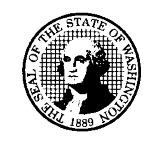 